«№9 жалпы білім беретін мектебі» КММ«Қылмыс және жасөспірім»АқпаратМектебімізде Қазан айының 14-ші жұлдызында  мектеп-психологтары: С.Абеуова Ф. Садуакасова Әлеуметтік педагог: Ж.Төлегеннің ұйымдастыруымен  5 - сынып оқушылары арасында  «Қылмыс және жасөспірім» тақырыбында «Аутодеструктивті мінез-құлықтың алдын алу» бағыты бойынша жиналыс өтті. Мақсаты: 1.Оқушыларға адам құқықтары мен бостандықтары жайлы баптардан түсінік қалыптастыру.2.Оқушылардың терең ойлау, өз ойларын ашық және толық жеткізе білу, пікір таластыру қабілеттерін дамыту.3.Адамгершілік, ізгі қасиеттер мен ар – ождан бостандығына, адалдық пен мейрімділікке баулу арқылы тәрбие беру.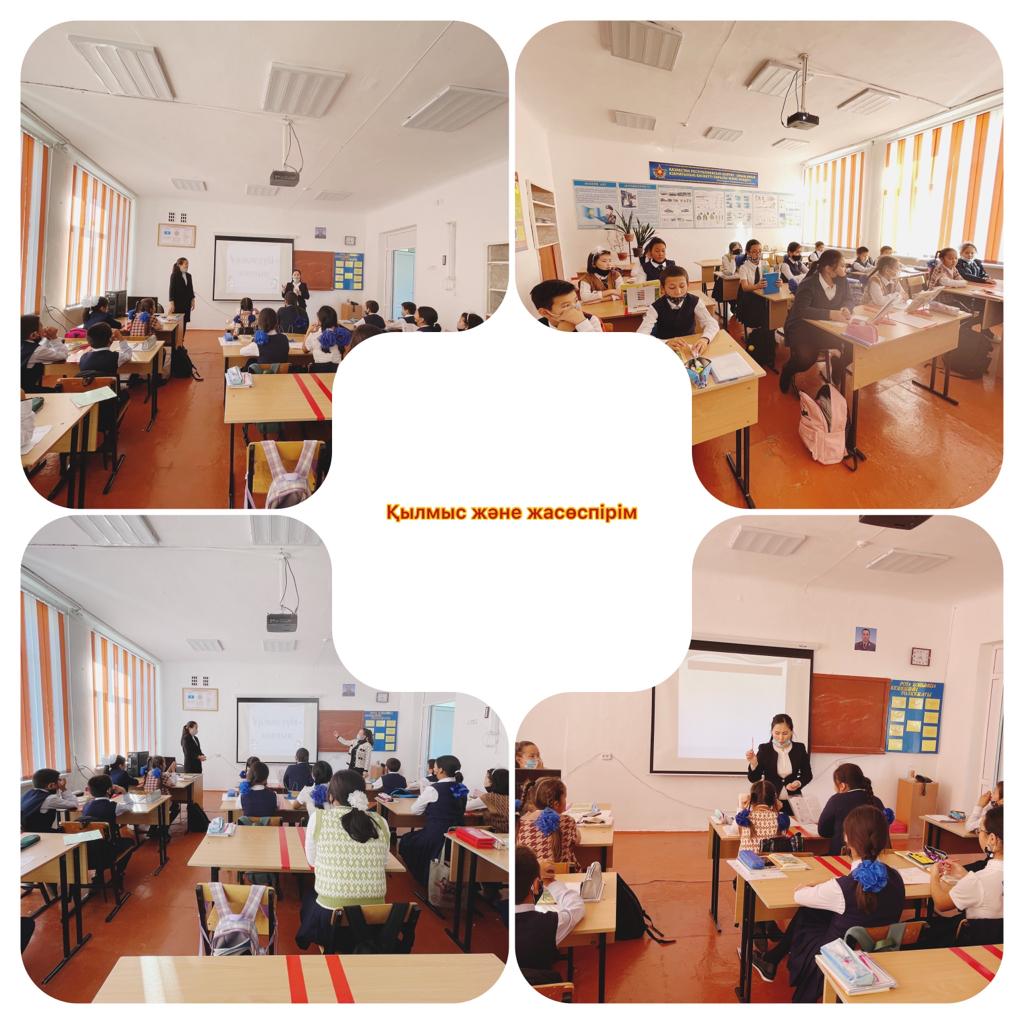 Психологтар: С.Абеуова Ф.СадуакасоваӘлеуметтік педагог: Ж.Төлеген